ОБЩИНСКИ СЪВЕТ–ДУЛОВО, ОБЛ.СИЛИСТРА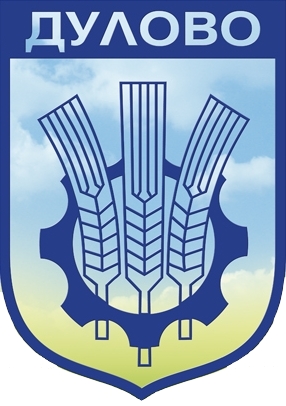 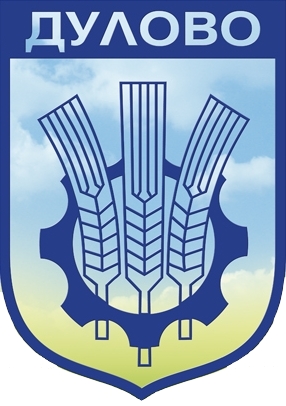 ул. “Васил Левски” № 18                                тел.: (0864) 2 31 00 ; Факс:(0864) 2 30 207650  Дулово						e-mail: obs_dulovo@abv.bgДООБЩИНСКИ СЪВЕТДУЛОВОДОКЛАДНА ЗАПИСКАот инж. Сезгин Галиб - Председател на Общински съвет-ДуловоОтносно: Попълване състава на постоянните комисии на Общински съвет-Дулово.	УВАЖАЕМИ ДАМИ И ГОСПОДА ОБЩИНСКИ СЪВЕТНИЦИ,С Решение № 92-МИ от 07.03.2024г. на Общинска избирателна комисия-Дулово се прекратяват предсрочно пълномощията на Нурхан Мухарем Махмуд като общински съветник от листата на ПП „ДПС“. На основание чл.87, ал.1, т.24 от Изборния кодекс, във връзка с чл. 30, ал.4, т.4 от ЗМСМА, ОИК.-Дулово обявява Кенан Юсуф Якуб за избран общински съветник от същата партия. Съгласно чл.32 от ЗМСМА избраните общински съветници встъпват в своите правомощия след  полагане на клетва, което се удостоверява с подписване на клетвен лист. Г-н Кенан Якуб, след положена клетва  става член на Общински съвет-Дулово.Във връзка с настъпилата промяна в състава на общинския съвет е необходимо попълване състава на постоянните комисии по:Бюджет, финанси, икономика, местни данъци, нормативна уредба;Комисията по Закона за противодействие на корупцията.Съгласно чл.48, ал.1 от ЗМСМА и чл.44 от Правилника за организацията и дейността на общинския съвет, неговите комисии и взаимодействието му с общинската администрация всеки общински съветник е член на поне една постоянна комисия.        Предвид изложеното и на основание чл. 21, ал.1, т.1, във връзка с чл.48, ал.1 от ЗМСМА предлагам Общинският съвет да приеме следнотоРЕШЕНИЕ :Избира за член на ПК по бюджет, финанси, икономика, местни данъци, нормативна уредба общинския съветник Кенан Юсуф Якуб, на мястото на Нурхан Мухарем Махмуд;Избира за председател на ПК по Закона за противодействие на корупцията общинския съветник Ивайло Андонов Иванов, на мястото на Нурхан Мухарем Махмуд и за член на ПК по  ЗПК – общинския съветник Кенан Юсуф Якуб.С уважение, инж. СЕЗГИН ГАЛИБПредседател ОбС-Дулово